Year 10 ScienceGENETICS practice TestTime allowed: 		1 periodIn the bear, white ears (w) is recessive to brown ears (W). What is the genotype of a bear with white ears? 	What is the phenotype of the bear with Ww?			In the grid provided, predict the phenotype results of a cross between heterozygous brown eared bear  and a white eared bear.Phenotype results: 	In cats, long hair is the result of a dominant gene (L), and short hair is the result of the recessive gene (l). A long haired female cat is mated with a short haied  male, and produces a litter of 3 long haired and 5 short haied kittens.Give the genotype of each parent.	female		 male			In theory, how many of the 8 kittens produced were expected to be long haired?The gene for long hair is said to be DOMINANT.  Explain what this means. Albinism, the total lack of pigment in the skin is due to a recessive gene. A man and a woman plan to marry and wish to know the probability of having any albino children. Use punnet squares to show what you would tell them if: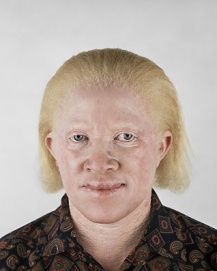 The man and  woman are both normal but both have fathers  who are albinoUse (a) for albino and (A) for non-albinoThe man is albino and the woman is normal from a family with no known albinos in it.The family tree shows people who can roll their tongues in a family. 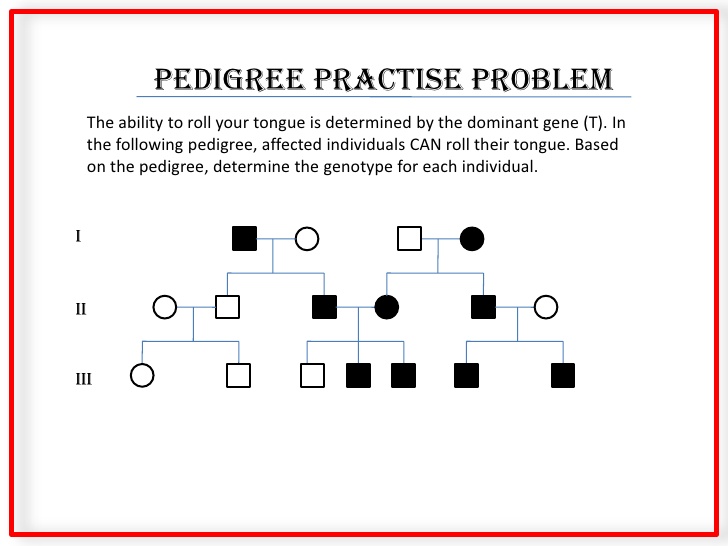 Which individual (circle on the tree) shows that NOT being able to tongue roll is a recessive trait?  Why?Complete the tableAchievement CriteriaFor Assessor’s use onlyAchievementAchievement
with MeritAchievement
with ExcellenceOverall Level of Performance	Overall Level of Performance	Overall Level of Performance	A   Number of chromosomes in the spermB   Number of chromosomes in the eggC   Process of egg and sperm joiningD   Number of chromosomes in the zygote